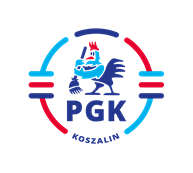 Koszalin, dnia 23.05.2023 r.Nr postępowania: 2023/BZP 00209288/01 Nr referencyjny: 60/SIdentyfikator postępowania: ocds-148610-f745823a-ef16-11ed-b70f-ae2d9e28ec7bINFORMACJA Z OTWARCIA OFERTDotyczy: „świadczenie usług w zakresie koszenia trawników na terenie parków, zieleńców oraz w obrębie pasów drogowych ulic na terenie miasta Koszalina – część I”Zgodnie z art. 222 ust. 5 ustawy z dnia 11 września 2019r. Prawo zamówień publicznych 
(Dz.U. z 2022 r. poz. 1710 z późn. zm.) zamawiający przedkłada informację z otwarcia ofert.W dniu 23.05.2023 roku dokonano otwarcia ofert na przedmiotowe postępowanie.W niniejszym postępowaniu zostało złożonych 5 ofert Wykonawców:OFERTA NR 1: Koszalińska Spółdzielnia Mieszkaniowa „Na Skarpie” w Koszalinie, ul. Na Skarpie 17, 75-343 Koszalin, 			Zadanie nr 7.	OFERTA NR 2: JÓZEF GRYNIEWICZ OGRODY PLUS, ul. Batalionów Chłopskich 8/3, 75-305, Koszalin, 					Zadanie nr 1, nr 2.OFERTA NR 3: AD-TRACK SYLWIA ADAMCZYK, ul. Kilińszczaków 14A, 75-358 KOSZALIN, 						Zadanie nr 1, nr 2, nr 3, nr 4, nr 8.OFERTA NR 4: NARCYZ SEBASTIAN SUŁKOWSKI, uL. Batalionów Chłopskich 39/2, 75-305 Koszalin, 					Zadanie nr 3.OFERTA NR 5: 1.Adrian Koprowicz Zakład Usług Leśnych "ORKAN", 2.HARPAGAN Marcin Koprowicz, Żytelkowo 35, 78-200 Białogard, Zadanie nr 1, nr 2, nr 3, nr 4, nr 5, nr 6, nr 7, nr 8.Zestawienie cen netto, kwota podatku VAT, cena brutto poszczególnych ofert Wykonawców na złożone zadania przedstawia poniższa tabela.																Zamawiający:Lp.FirmaZadanie nr 1Zadanie nr 2Zadanie nr 3Zadanie nr 4Zadanie nr 5Zadanie nr 6Zadanie nr 7Zadanie nr 8Lp.Firmaofertaofertaofertaofertaofertaofertaofertaoferta1Koszalińska Spółdzielnia Mieszkaniowa „Na Skarpie” w Koszaliniexxxxxx50 620,804 049,6754 670,47 x2JÓZEF GRYNIEWICZ OGRODY PLUS75 600,000,0075 600,0075 600,000,0075 600,00xxxxxx3AD-TRACK SYLWIA ADAMCZYK63 000,005 040,0068 040,00 63 000,005 040,0068 040,00 63 000,005 040,0068 040,00 70 135,005 610,8075 745,80 xxx35 316,002 825,2838 141,28 4NARCYZ SEBASTIAN SUŁKOWSKIxx75 600,006 048,0081 648,00 złxxxxx51.Adrian Koprowicz Zakład Usług Leśnych "ORKAN"
2.HARPAGAN Marcin Koprowicz157 500,0036 225,00193 725,00 157 500,0036 225,00193 725,00 157 500,0036 225,00193 725,00 133 256,0030 648,88163 904,8824 861,505718,1430 579,64171 000,0039 330,00210 330,00139 851,3632 165,81172 017,1746 617,1210 721,9357 339,05 Kwota przeznaczona na realizację zadania:Kwota przeznaczona na realizację zadania:81 648,00 81 648,00 81 648,00 79 533,09 11 870,81 102 060,00 28 702,00 45 769,54 